Unit 5 Lesson 2: Name Parts as FractionsWU Which One Doesn’t Belong: Shaded Parts (Warm up)Student Task StatementWhich one doesn’t belong?A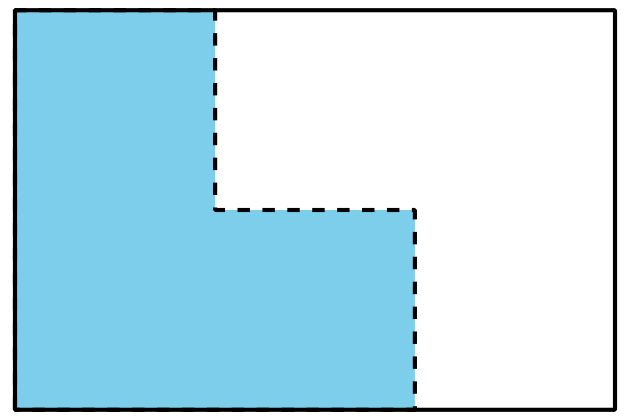 B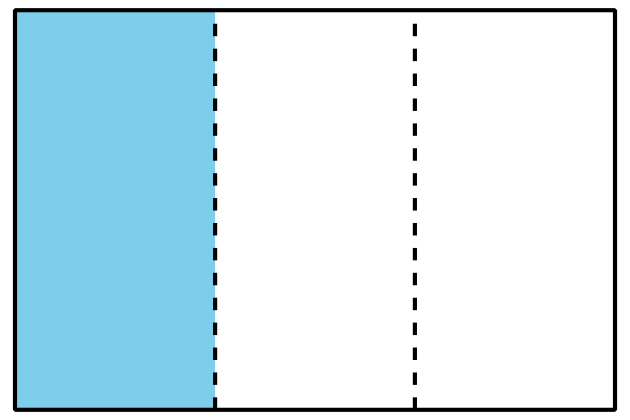 C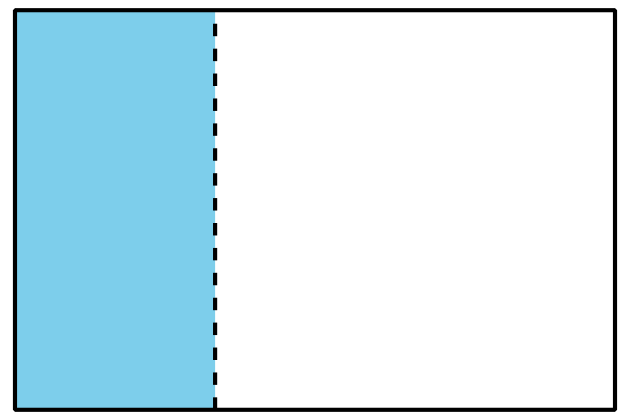 D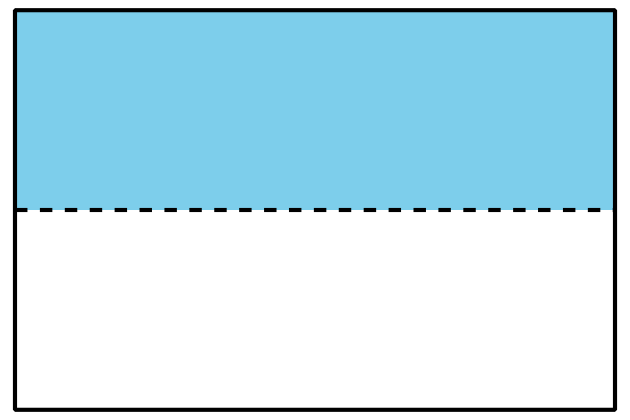 1 Partition the StripsStudent Task StatementYour teacher will give you some paper strips. Each strip represents 1.Fold each strip so that the parts represent one of the following fractions. Use one strip for each fraction.halvesfourthseighthsthirdssixthsWhen you finish folding, trace your folding lines with a pencil and then label each part with the correct fraction.2 Partition, Shade, TradeStudent Task StatementPartition each rectangle into halves, thirds, fourths, sixths, and eighths. Then label each part with the correct fraction.halves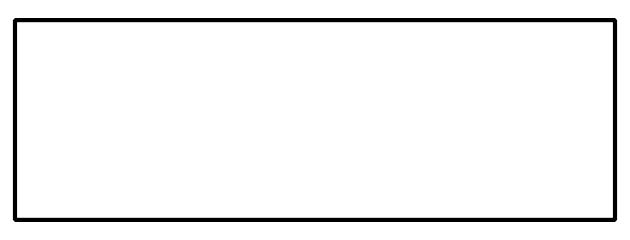 thirds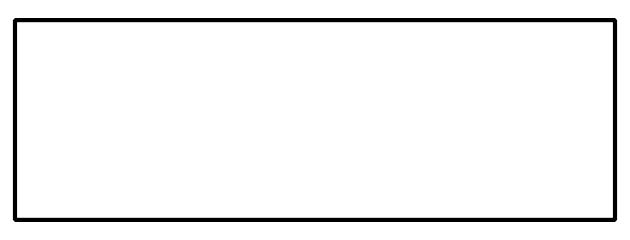 fourths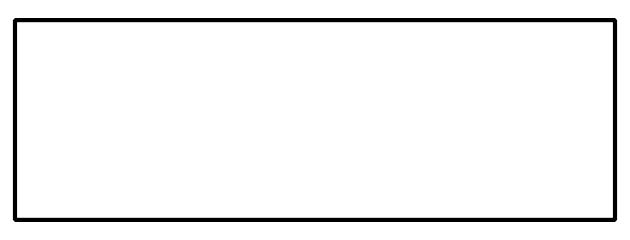 sixths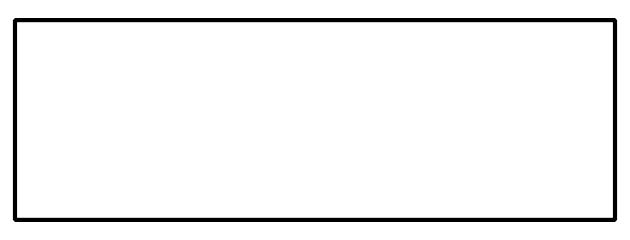 eighths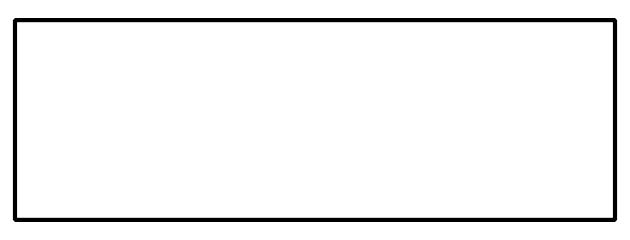 Partition the rectangle into equal-sized parts. Shade one of the parts.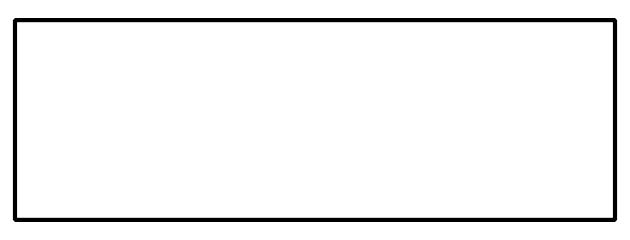 Trade rectangles with a partner. If the whole rectangle is 1, what number represents the shaded part? Explain your reasoning.Images for Activity Synthesis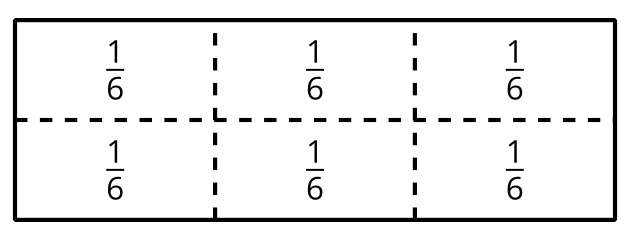 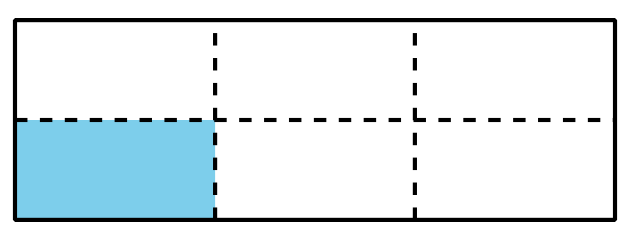 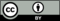 © CC BY 2021 Illustrative Mathematics®